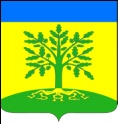 Совет Маламинского сельского поселенияУспенского районаВнеочередная 34 сессияРЕШЕНИЕ25.06.2021								                       № 74с. МаламиноО внесении изменений в решение Совета Маламинского сельского поселения Успенского района от 27 мая 2015 года № 34 «Об утверждении Правил благоустройства, озеленения и санитарного содержания территории Маламинского сельского поселения Успенского района»В целях приведения муниципальных правовых актов Маламинского сельского поселения Успенского района в соответствие с действующим законодательством, руководствуясь Уставом Маламинского  сельского поселения Успенского района, Совет Маламинского  сельского поселения Успенского района р е ш и л:1. Внести в решение Совета Маламинского  сельского поселения Успенского района от 27 мая 2015 года № 34 «Об утверждении Правил благоустройства, озеленения и санитарного содержания территории Маламинского  сельского поселения Успенского района» (далее – решение) следующие изменения:1.1.Пункт 8.2.23 подраздела 8.2  раздела 8 Правил благоустройства изложить в новой редакции:«8.2.23. Вывоз твердых коммунальных отходов из мест (площадок) накопления осуществляется в холодное время года ( при среднесуточной температуре +5 °С и ниже) не реже одного раза в трое суток, в теплое время ( при среднесуточной температуре свыше +5°С) не реже одного раза в трое суток, в теплое время ( при среднесуточной температуре свыше +5 °С) не реже 1 раза в сутки (ежедневный вывоз). Допустимое отклонение сроков: не более 72 часов (суммарно) в течении 1 месяца; не более 48 часов единовременно- при среднесуточной температуре воздуха +5 °С и ниже; не более 24 часов единовременно – при среднесуточной температуре воздуха свыше +5 °С (приложение №1 Правил предоставления коммунальных услуг, утвержденных постановлением Правительства РФ от06.05.2011 №354 « О предоставлении коммунальных услуг собственникам и пользователям помещений в многоквартирных домах и жилых домов»)2. Обнародовать настоящее решение в соответствии с Уставом Маламинского  сельского поселения Успенского района.3. Контроль за выполнением настоящего решения возложить на главу Маламинского  сельского поселения Успенского района А.Н. Буланова.4. Настоящее решение вступает в силу со дня его обнародования.Глава Маламинского  сельского поселения Успенского района                                                           А.Н. БулановСогласовано:Ведущий специалист администрацииМаламинского сельского поселенияУспенского района							       Г.Н. Халяпина